IntroductionAs a student at the University of Bath, your first point of contact for any queries about how to use Re:View to support your studies should be directed to your course tutors.  The tutors and wider course team are responsible for ensuring you have access to any recordings you need and will be advising you on how Re:View will be used on your specific course, as this may vary slightly between departments. What is Re:View (Panopto)?Re:View is the University of Bath’s video and audio platform. It allows staff to record lectures, upload their own recordings, and set video assignments for students.Many Universities use similar systems for recordings. The company that provide the system is called Panopto which is why you may hear both Re:View and Panopto being used interchangeably at Bath.Logging InAs a student, you will be able to log in to Re:View with your University of Bath username and password once you have fully completed registration and paid any fees that are due.  Re:View can be found at: http://go.bath.ac.uk/review Upon navigating to this page, log in using your username and password.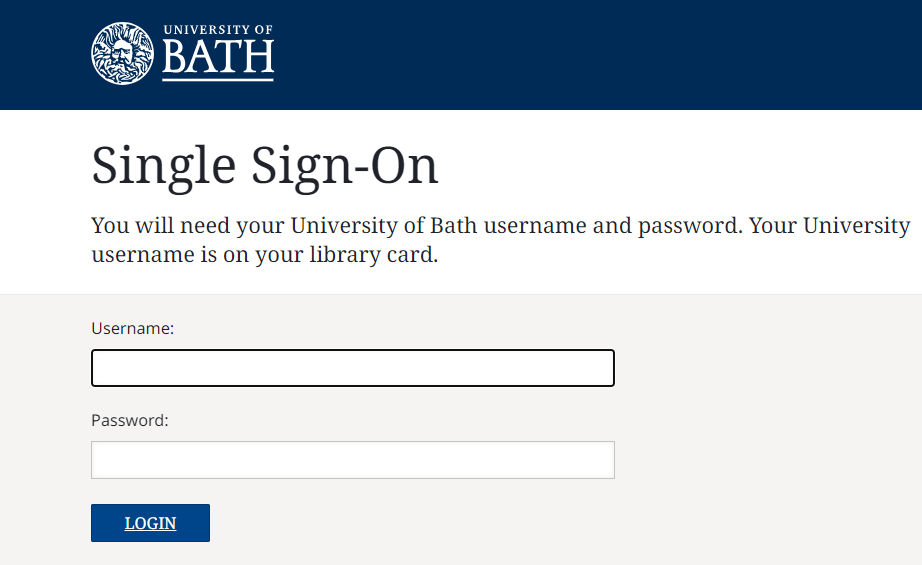 NB:  If you are unable to log into Re:View, first check that you have completed registration fully.  If there is still an issue, send a support request to the IT Service Desk (https://bath.topdesk.net/tas/public)Re:View Home Page NavigationWhen you first log into Re:View, you should familiarise yourself with the following areas. To quickly return to the site Home page you can simply click on Home in the menu on the left-hand side.Shared with meThe Re:View home page will display the latest recordings that have been shared with you. You can also click on Shared With Me in the menu to access all recordings that have been shared with you.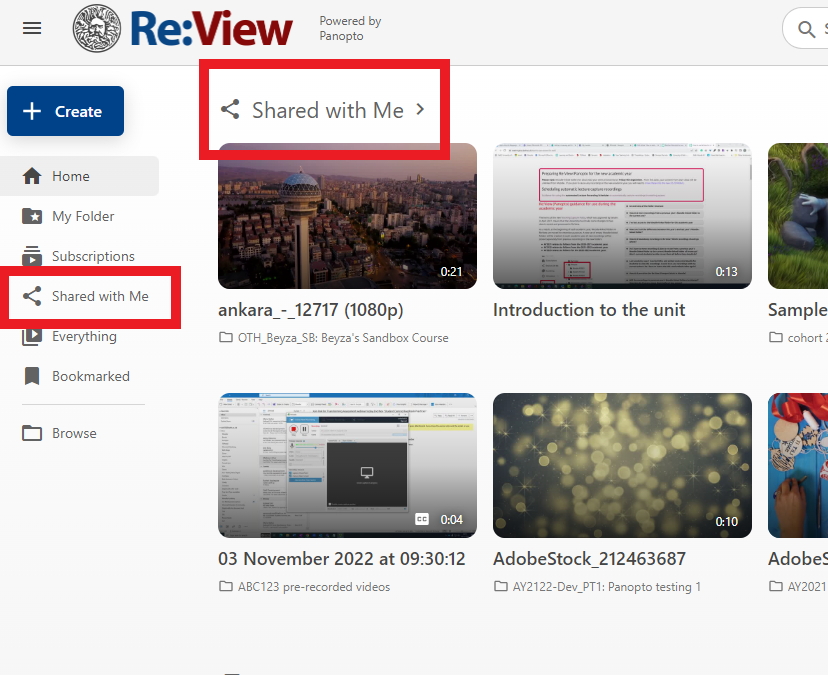 SearchThe Search Bar at the top of the page allows you to search for recordings by name and content. For example, search for key words that have been used in the slides or voiceover.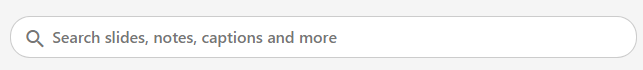  CreateThe blue Create button gives you options for recording and uploading content. You may need to use this button if you are asked to produce a video or audio assignment.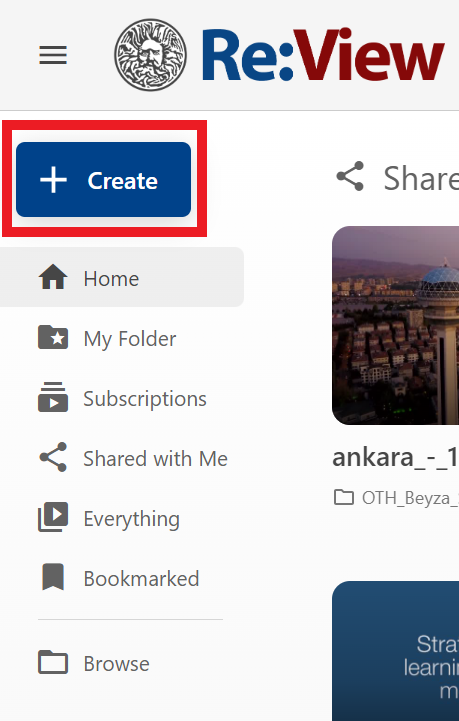 My FolderMy Folder is a private folder for your recordings. You could use their space to upload draft recordings when producing a video assignment.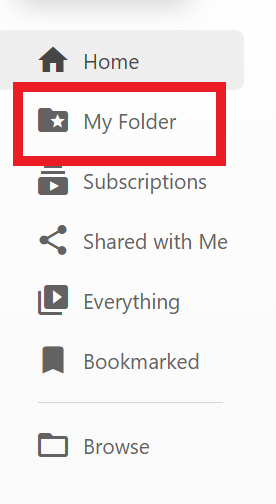 BrowseBrowse allows you to look for recordings within their folders. Typically, each unit has a folder for your tutors to save recordings into each academic year. This folder is referred to as the Moodle-linked folder and has the same name as the corresponding Moodle space.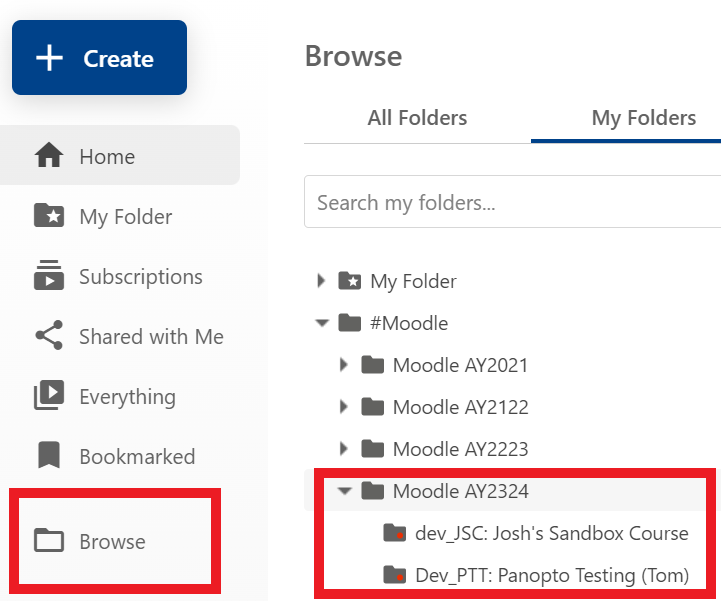 Viewing RecordingsEach department uses Re:View in a slightly different way to support your studies, depending on the nature of the subject matter.  Below are the most common ways to access recordings in Re:View.Via the Re:View (Panopto) Block in MoodleLocated within the Block Drawer on the right-hand side of each Moodle space, the Re:View (Panopto) block displays the most recent recordings from the Moodle-linked folder. Students can click on the title of these recordings and will be prompted to log into Re:View to watch them.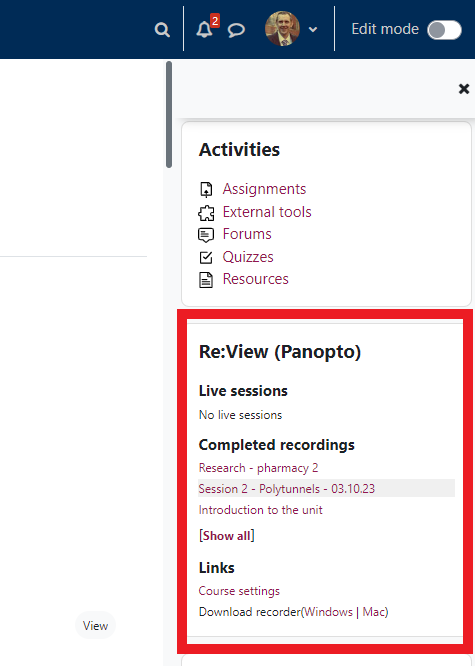 Via a Link or Embed in MoodleMany staff link and/or embed recordings in Moodle to scaffold students’ learning throughout a unit.Recordings can be embedded into Moodle activities such as pages, books, and text and media areas to enable students to watch videos without leaving the Moodle platform. Links to recordings can be added in a similar way and will open directly in Re:View. 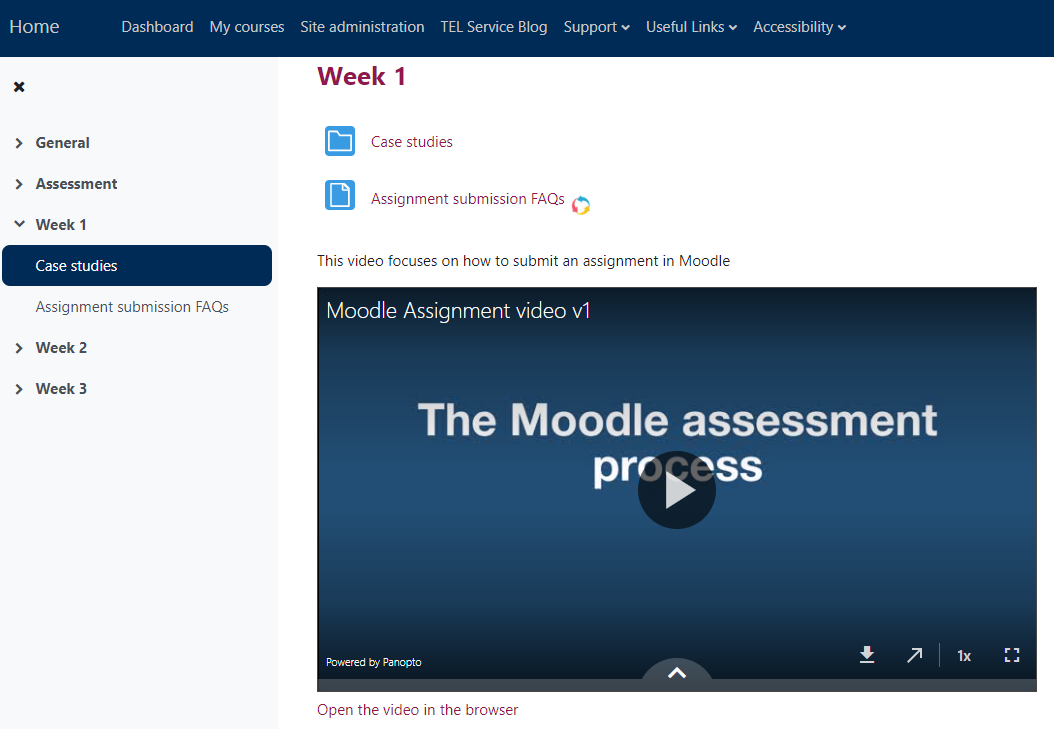 Access recordings directly in Re:ViewYou can log into Re:View directly and access the latest videos that have been shared with you. The most recent will appear first. As well as their course-related recordings, you will also be able to view recordings that have been made available to everyone at Bath.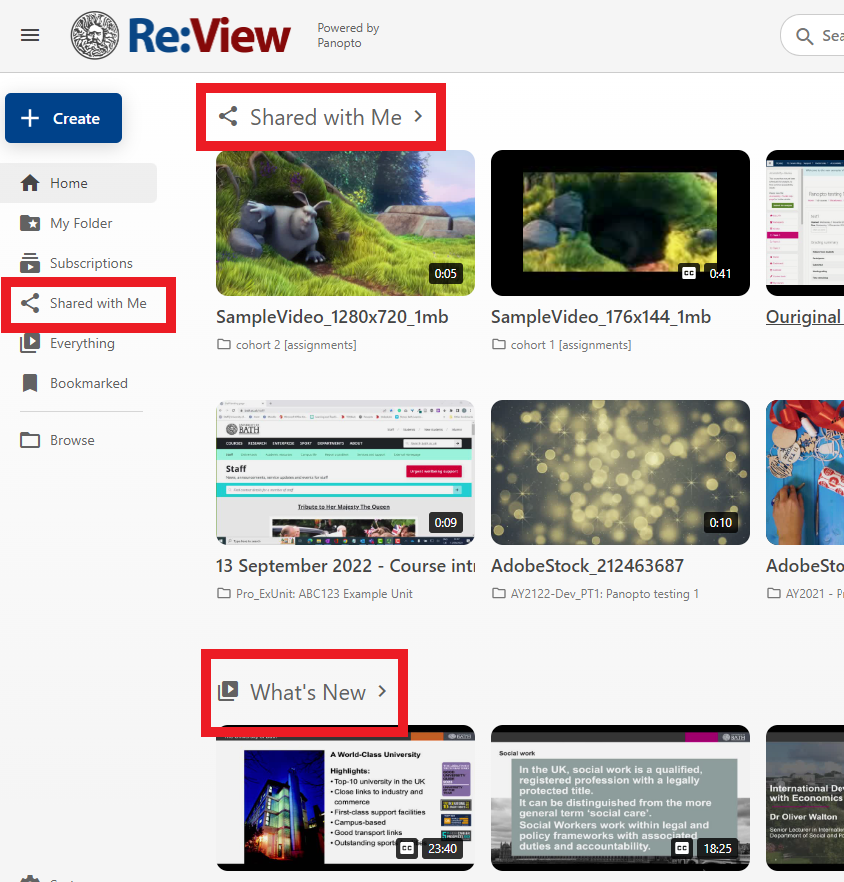 You can log into Re:View directly and browse folders of recordings from current and previous academic years (assuming you have viewing permissions). You can also use the search functionality to search for recordings by key word.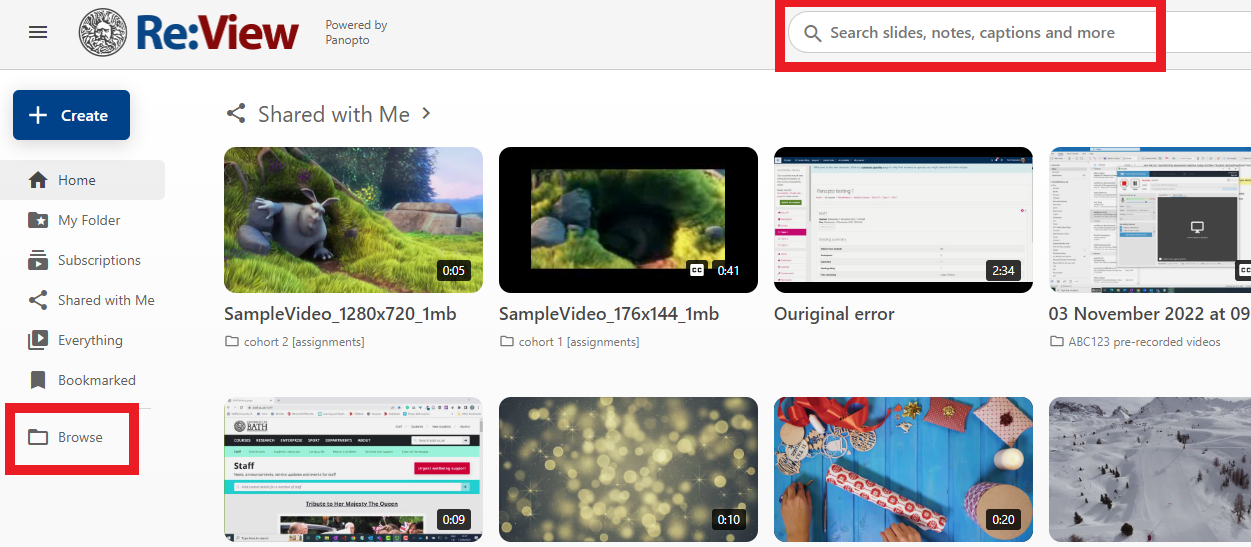 Scheduled Lecture CaptureRe:View can be used by your tutors to automatically record teaching sessions on campus. Below are some of the frequently asked questions about this process.Are all of my lectures recorded?The University of Bath operates an ‘opt-in’ lecture recording policy – this means that staff can choose whether to record their taught sessions.Some teaching sessions (e.g. labs, discussion sessions, or sessions where confidential or sensitive information is relayed) may be inappropriate for recording, and the judgement is given to the member of staff delivering the session as to whether it should be recorded or not.Lecture capture is intended to supplement your learning and should not be considered as a replacement for attending a session.When are lecture recordings available for me to view?By default a scheduled lecture will not be viewable to you until 24 hours after the recording takes place. This is to give staff time to edit the recording before it is released to students. Editing may include cutting out sections of sensitive discussion, removing copyrighted content, or there may students who do not wish to be recorded. Staff may also wish to edit the recording to cut out anything that does not add value to the learning, e.g. long pauses, technical errors or breaks.Why can’t I view my lecture recordings?There may be several reasons:The lecture has not been scheduled to be recorded by the tutor.The recording appears 24 hours after the lecture takes place to allow time for staff to edit it - you may be trying to view it before it has been released.Your tutor may have manually set the lecture to release at a different time or date - perhaps to allow them time to edit the recording.Watching a RecordingWhen watching a recording, you can take advantage of functionality in Re:View to enhance the viewing experience.The menu on the left-hand side allows you to perform actions such as:Search for key words within the recording.Navigate via contents.View captions.Create your own private notes and bookmarks.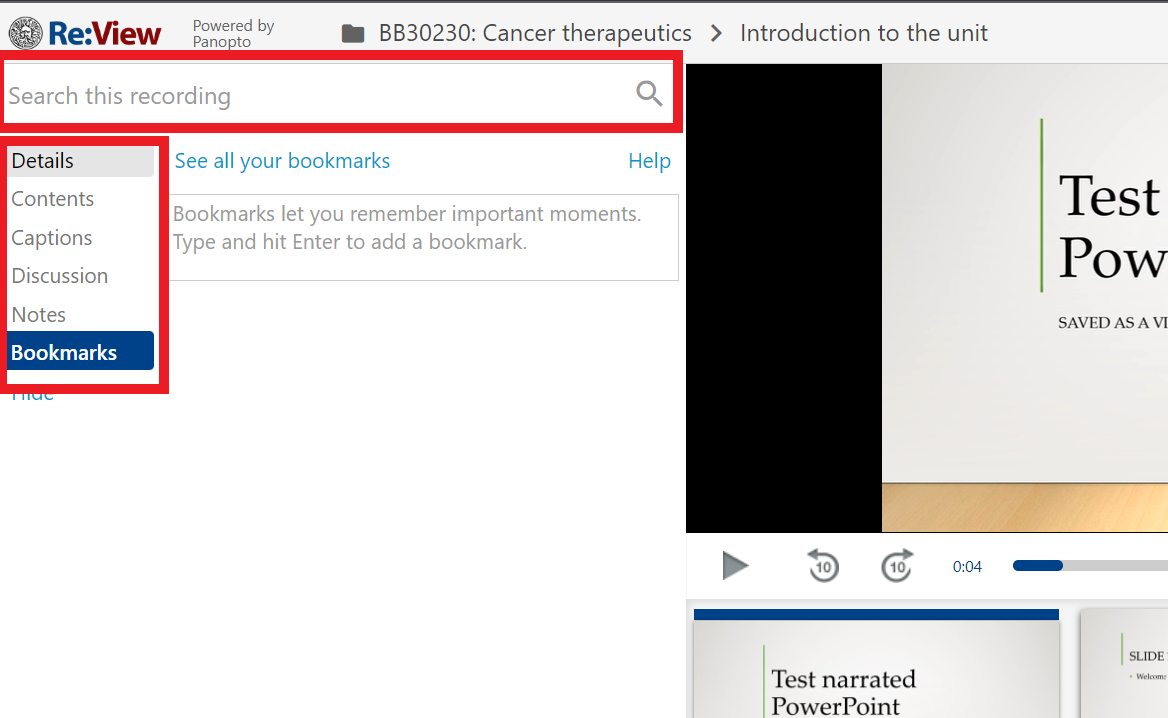 In the main viewing area you can:Play and pause the recording.Adjust the playback speed and quality.Adjust the volume.Turn on/off captions.Resize and reorder screens.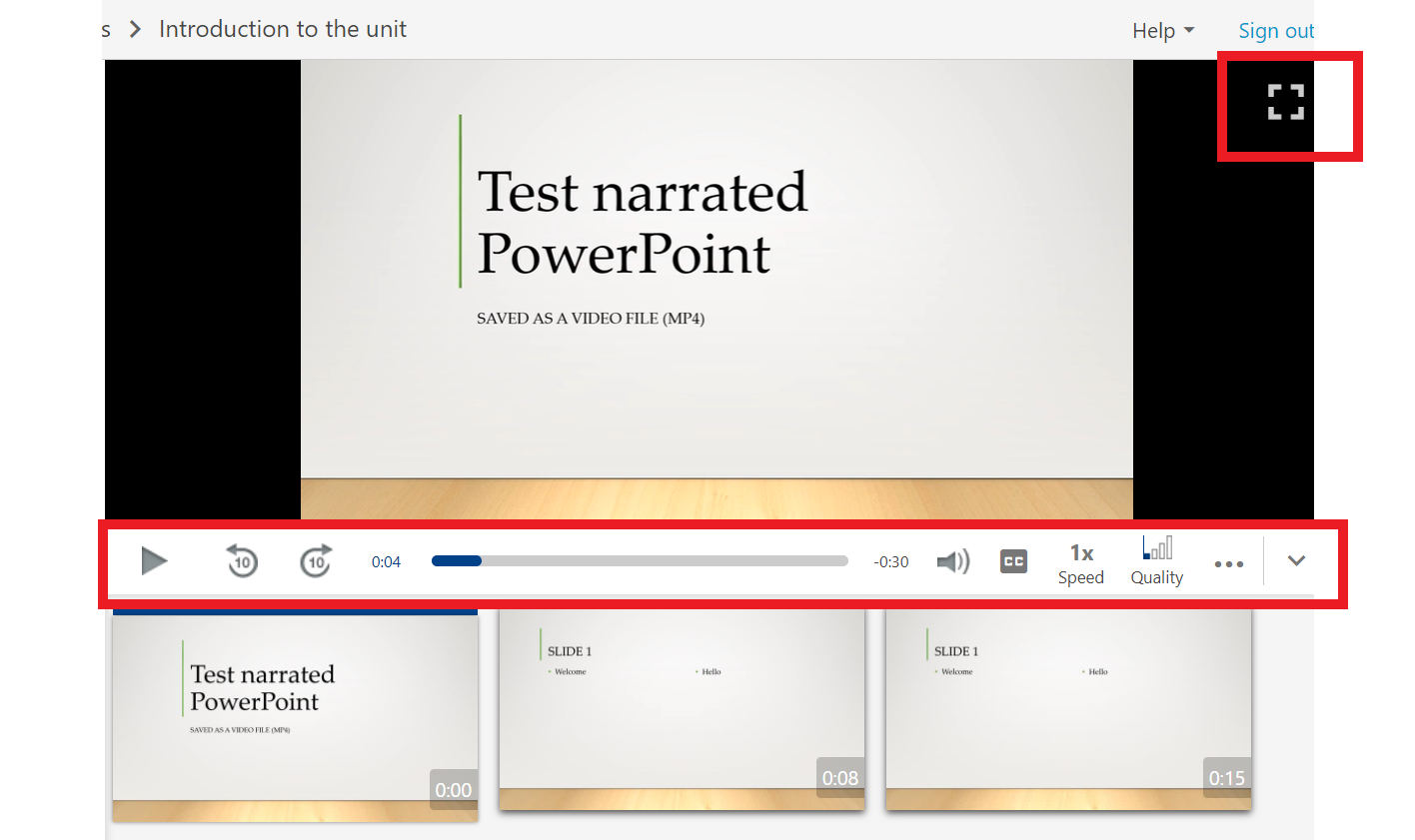 Assignments in Re:ViewThe assignment folder in Re:View allows students to upload videos to a folder – as part of an assignment or instead of a face-to-face presentation. Assignment Folders enable you to create and manage your own content whilst preventing you from viewing other users’ content that has not been explicitly shared or made public. Anything you upload to an assignment folder cannot be viewed by other students unless a staff member enables this.Creating RecordingsThere are many ways to create recordings, whether it be on a mobile device, a laptop, or digital camera. Two methods include:Create narrated PowerPoint presentationThe simplest way of recording a presentation is to create a voiceover/insert video into an existing Powerpoint. All students at Bath have access to PowerPoint through their Microsoft 365 subscription.To create the video you need to then export your presentations as an .mp4 video file and upload your video to the Re:View Assignment Folder.Use Panopto Desktop Recorder or Panopto CaptureVideo capture can be made using the Panopto Desktop Recorder or Panopto Capture. Panopto Desktop Recorder can be downloaded to your device, whereas Panopto Capture can be used in a browser without downloading anything. Users can record various inputs simultaneously, such as video from a webcam, audio, PowerPoint and/or screen capture. Further guidance can be obtained from Panopto’s help pages.Install Panopto Desktop Recorder for Windows.Install Panopto Desktop Recorder for Mac.How to record with Panopto Desktop Recorder for Windows.How to record with Panopto Desktop Recorder for Mac.How to record with Panopto Capture using Chrome, Firefox, and Edge browsers.How to record with Panopto Capture for the Safari browser.Editing recordingsRe:View offers basic editing functionality such as being able to rename recordings, add captions, and snip sections of video.How to edit a recording in Re:View.You may wish to edit your recording before uploading it to Re:View. It is impossible to list all the available video editing software for different devices. However, Clipchamp is a free video editor for Windows and iMovie is available for Mac users.Uploading recordings to an assignment folderThe Assignment Folder is located within the Moodle-linked folder for your unit. It has the same name as the Moodle-linked folder but with [assignments] added to the end. You may need to hover over the name of the folder for [assignments] to appear.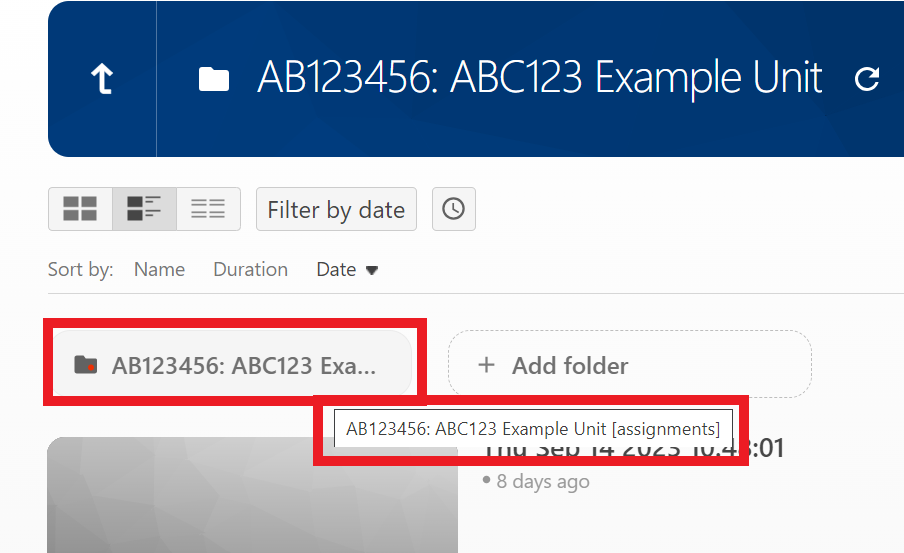 For your recording to be visible to your tutors, you must ensure it is saved in the Assignment Folder. Before uploading the recording, save it in a suitable video or audio format, such as an .mp4 file.Upload a recording from your computer to the assignment folder in Re:ViewLog in to Re:view at http://go.bath.ac.uk/review with your Bath username and password.Click Browse.Click on #Moodle.Click on the Moodle AY folder for the current academic year.Click on the unit title.Click on the unit title labelled [assignments]. You may need to hover your mouse to make the entire folder name appear.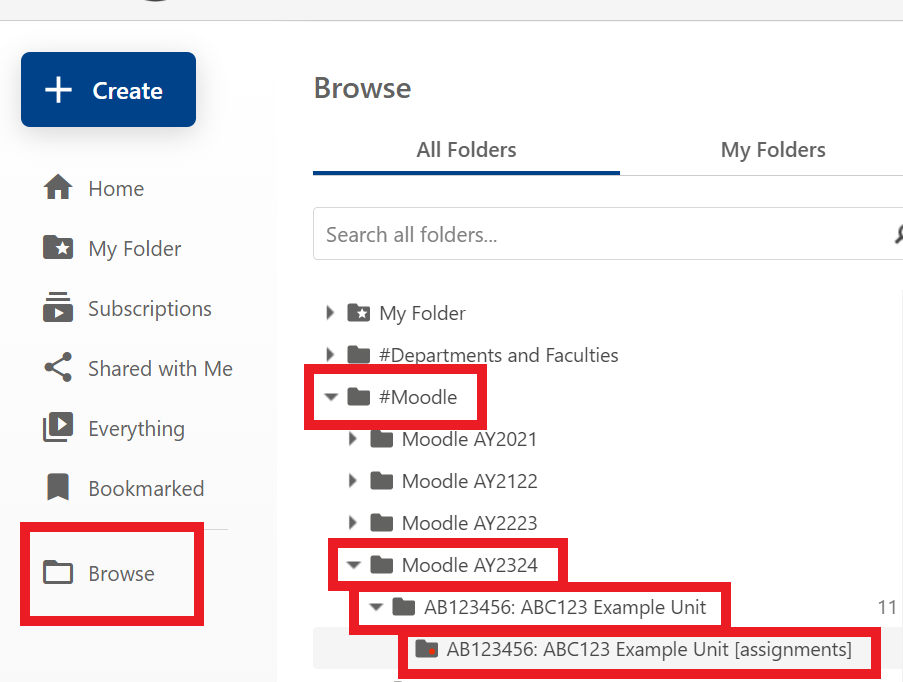 Once you have opened the folder with [assignments] at the end, click on the blue Create button.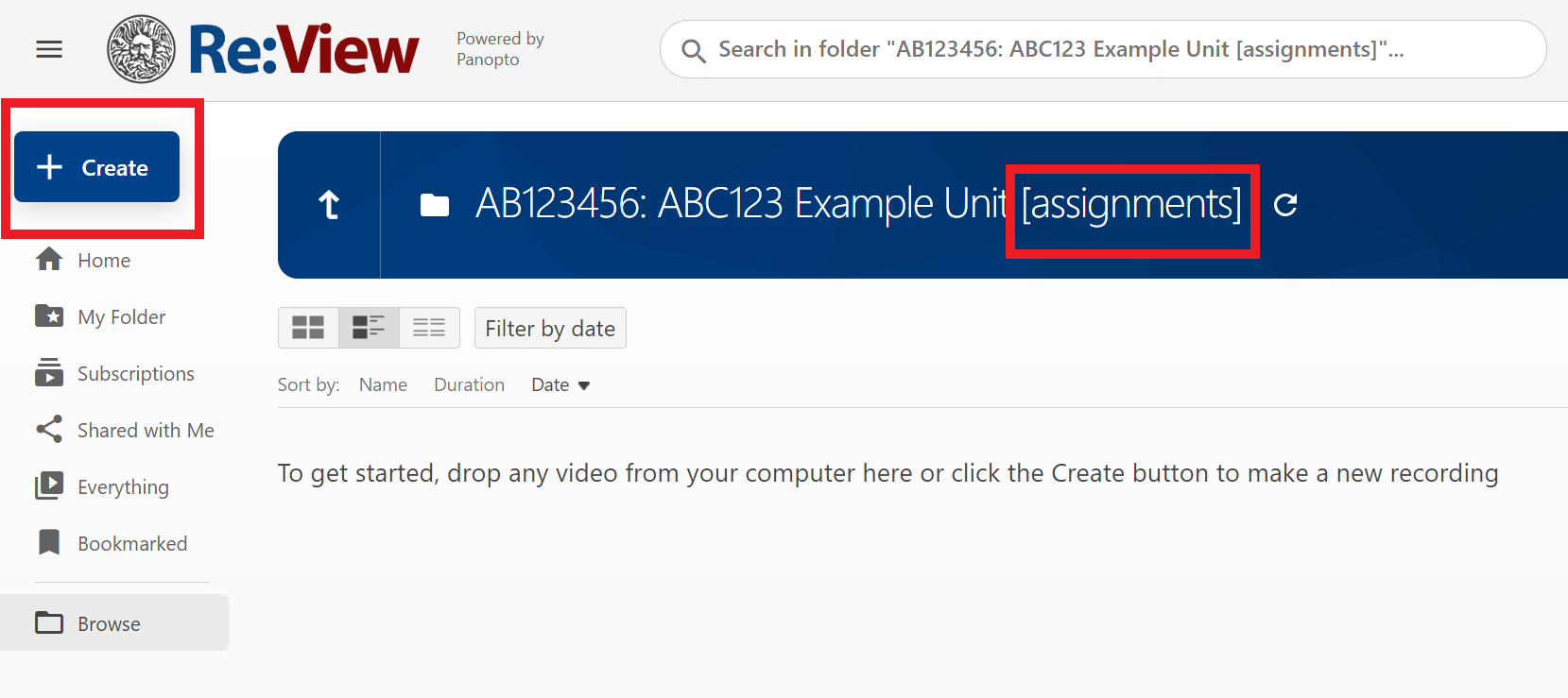 Select Upload Media.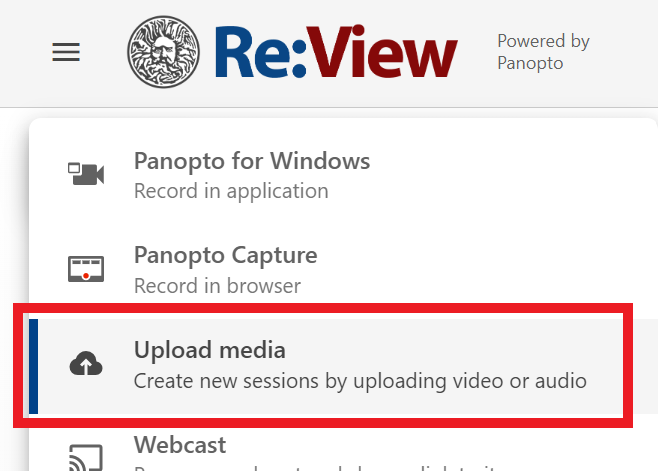 You will then see the option to upload the recording from your computer. This could take some time depending on your internet connection. You will only be able to see your own files and the tutors on the unit will be able to see all student files.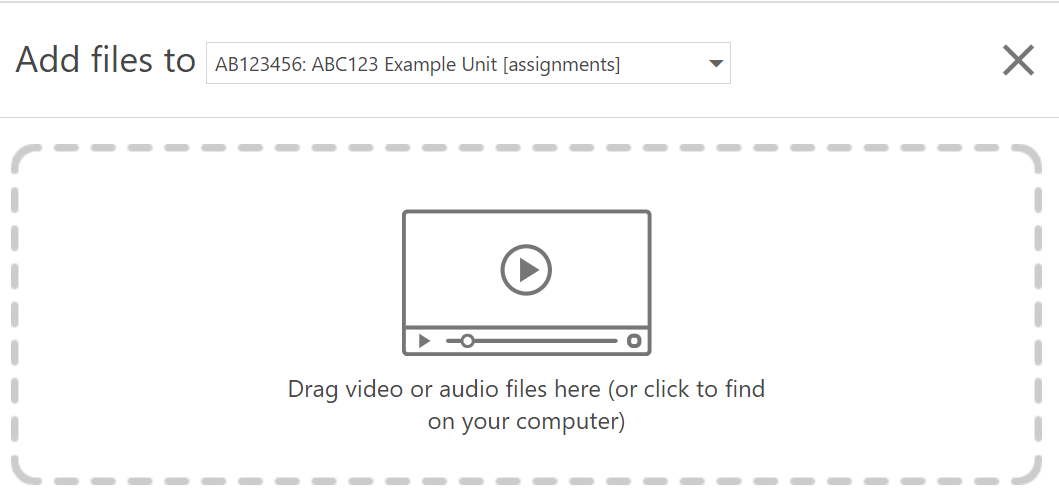 Save a recording to the assignment folder using Panopto Desktop Recorder or Panopto CaptureIt is possible to record a video and include PowerPoint directly into Re:View using the Panopto Desktop Recorder or Panopto Capture. It is important that you create the new recording in the correct folder. In Panopto Desktop Recorder, before you record use the dropdown menu to navigate to the folder for where you want to save the recording.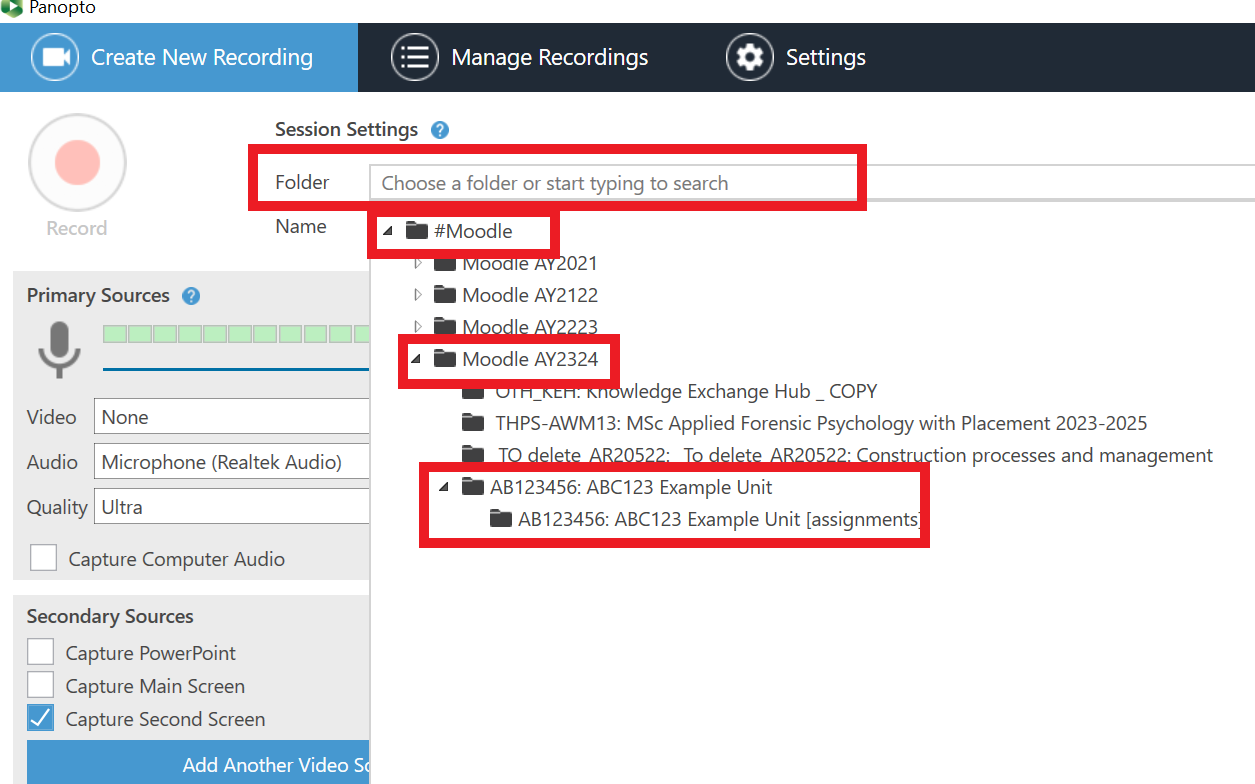 In Panopto Capture, you can choose the destination folder after you have made the recording.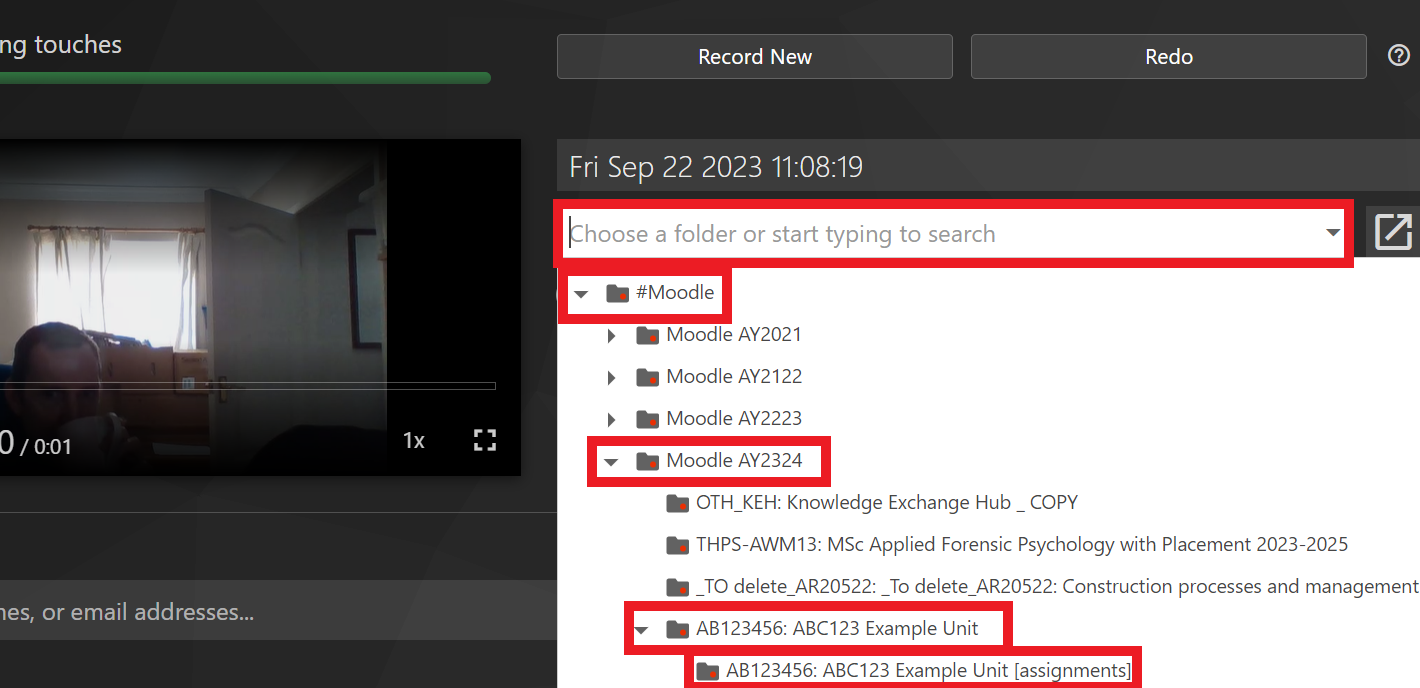 The default is usually set to moodle\username or unified\username. If you do not change the destination folder then it will be saved into your private My Folder and only you will have access to it. You may wish to do this and move the recording later if it is a practise or first attempt. However, if you wish to record directly into the assignment folder then you can change the destination folder to the folder you have been directed to as part of the assignment upload process by your tutor.It is also possible to rename the recording. If you do not do it at this stage then the recording will be named with the date and time, e.g. ’06 April 2022 at 13:20:12′.Note: If you encounter issues with animations not working in a recorded PowerPoint, we suggest that you select ‘Capture main screen’ and capture the PowerPoint that way.Renaming recordingsIt is possible to rename your video by hovering over the recording and selecting the Settings cog.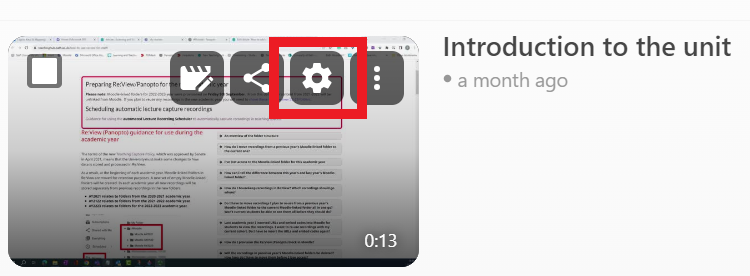 Click on Edit, type in a suitable name and click Save.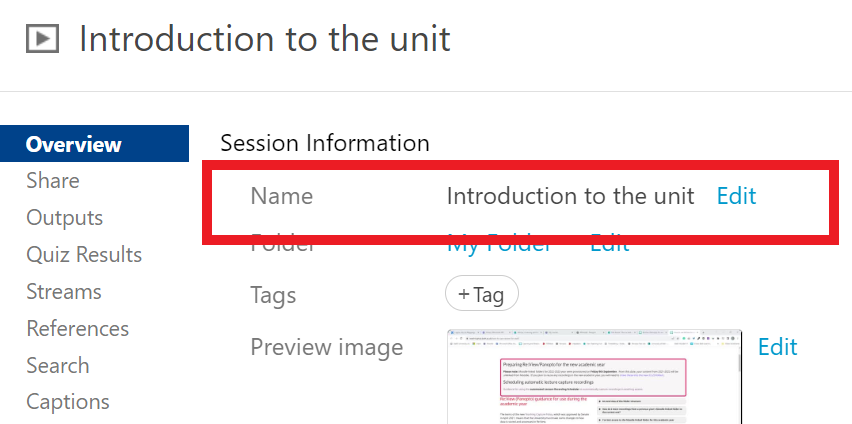 Your tutors may have given you specific guidance about how to name your video. It could include your name, the name of your assignment, group name, or date. Please check with your tutor if your video should follow a specific naming convention.Find the video URL to paste into Moodle or a documentIf you need to share the link to the video then you can do so by hovering over the recording and selecting Share. 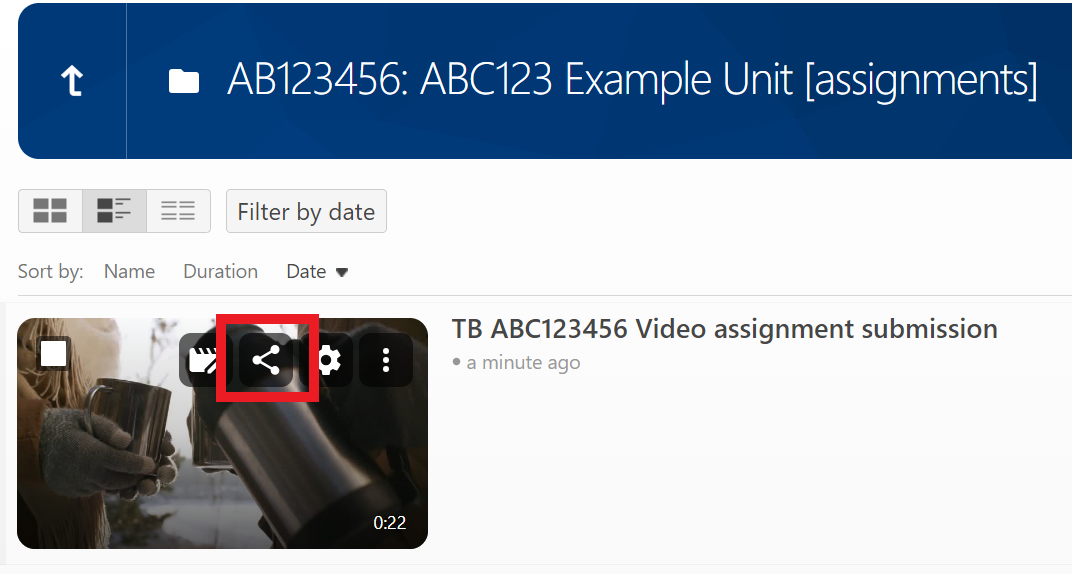 Here you will find a URL that you can copy and paste elsewhere (for example into a Moodle assignment, document or email). 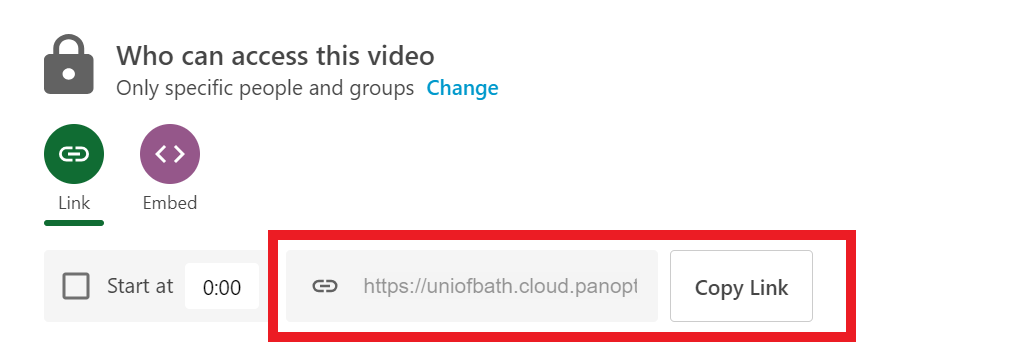 Permissions for the recording are shared with the parent folder. This means that your recording will not be viewable by anyone with the link, just by those who have owner permissions in the associated course folder (likely to be the tutors on your unit).If you share the link to a recording which is saved in your private My Folder then your tutors will not be able to view it. 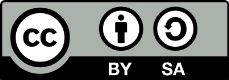 This work is licensed under a Creative Commons Attribution-ShareAlike 3.0 Unported License.